Hello………………………………….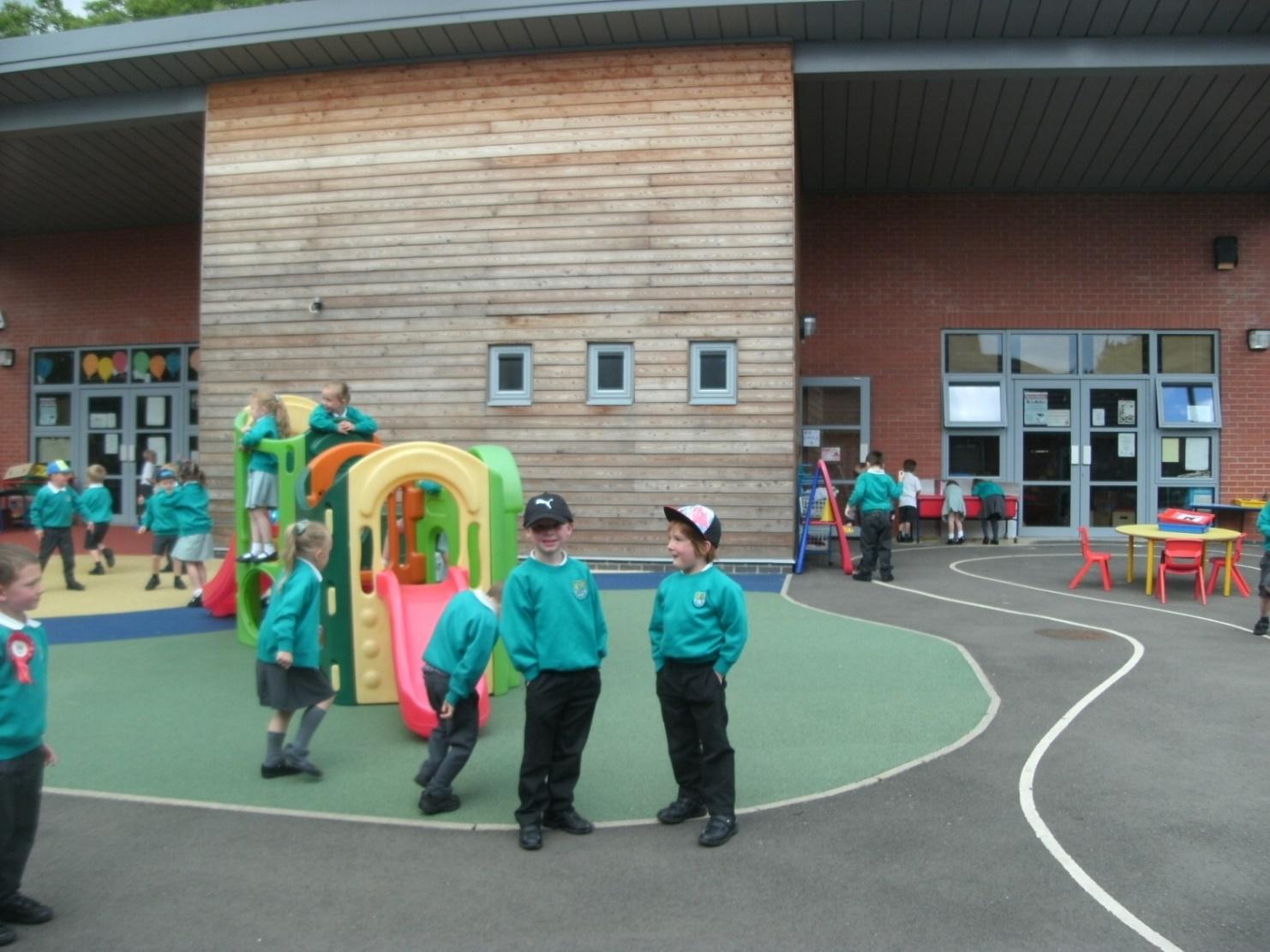 We are looking forward to you starting Ratby Primary School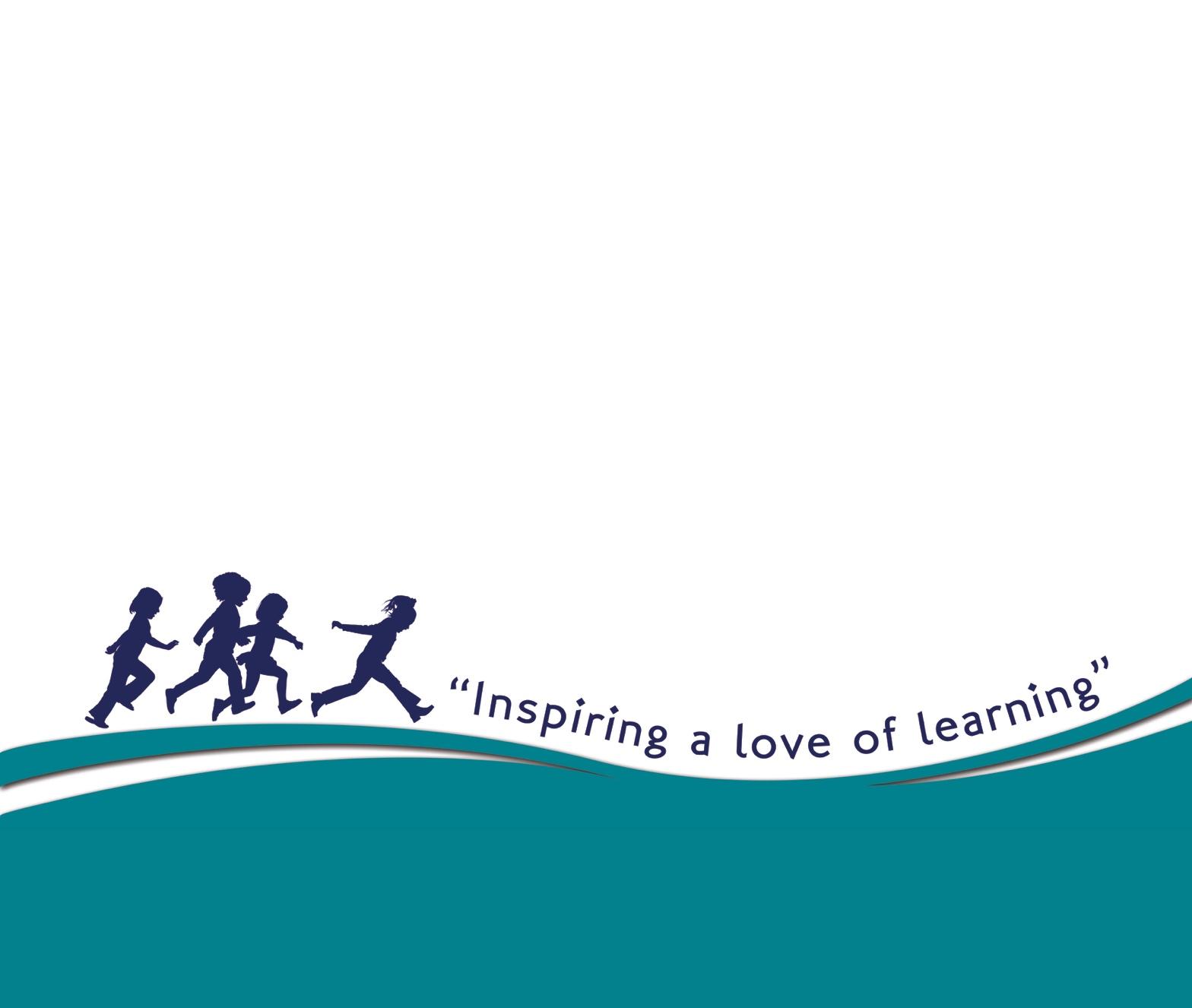 Your School Uniform Green jumper or cardigan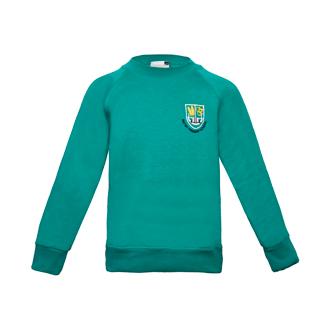 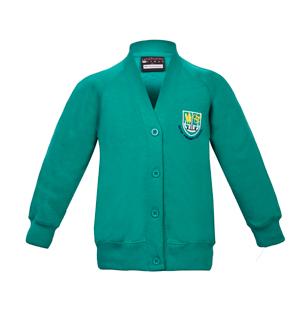 Grey trousers, white polo shirt 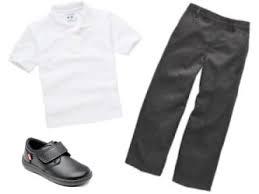                 and black school shoes       Grey skirt and white polo shirt, or gingham dress, and black school shoes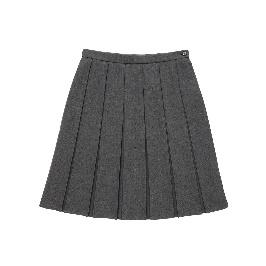 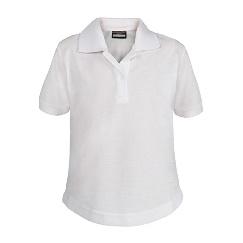 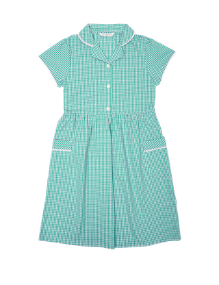 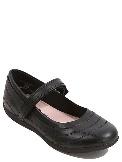 You will look smart!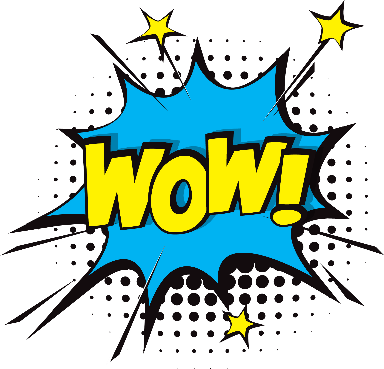 P.E. KitYou will need comfortable clothes to play games and run around in.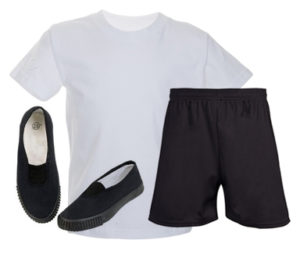 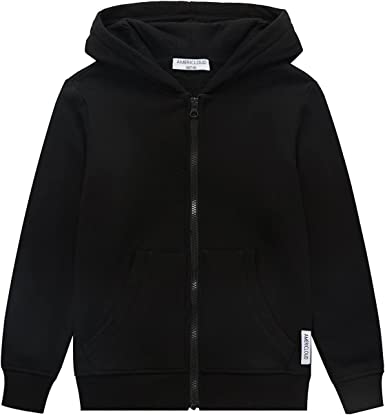 White t-shirt, black shorts , black hoodie and black velcro trainers.On our P.E. day you will arrive at school in your P.E. kit and wear it for the whole day.Book bagYou will need to bring your book bag to school every day. It will keep all of your books safe.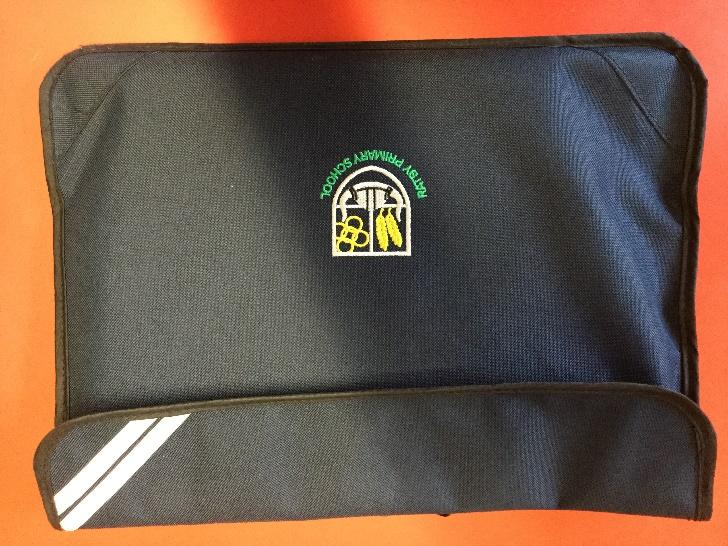 Please keep these things inside:Your Home School diaryA school reading bookYour Reading JournalA free choice book from the class Book Boxwhich you can change every day if you would like to.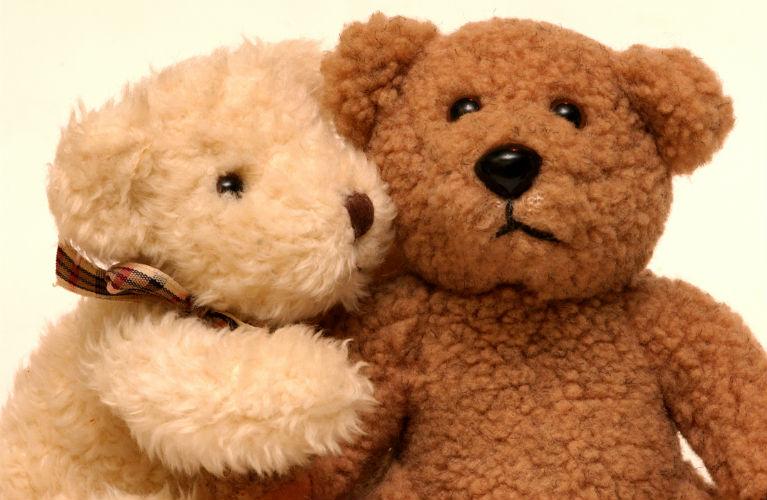 A small cuddly toy will fit in your bag if you wish to bring one on your first few days at school!When you arrive at school…If you need help you just have to ask and we will be there to help you!You will have lots of fun playing at school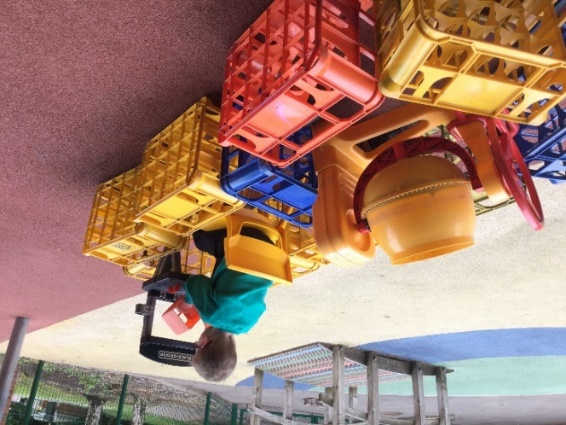 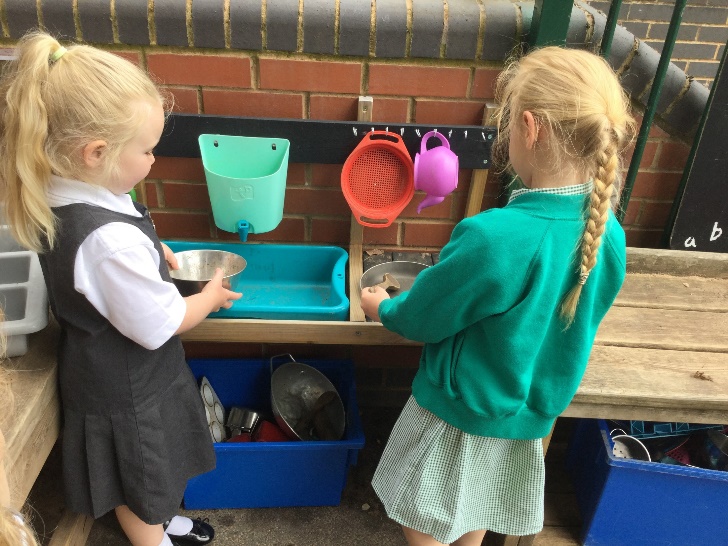 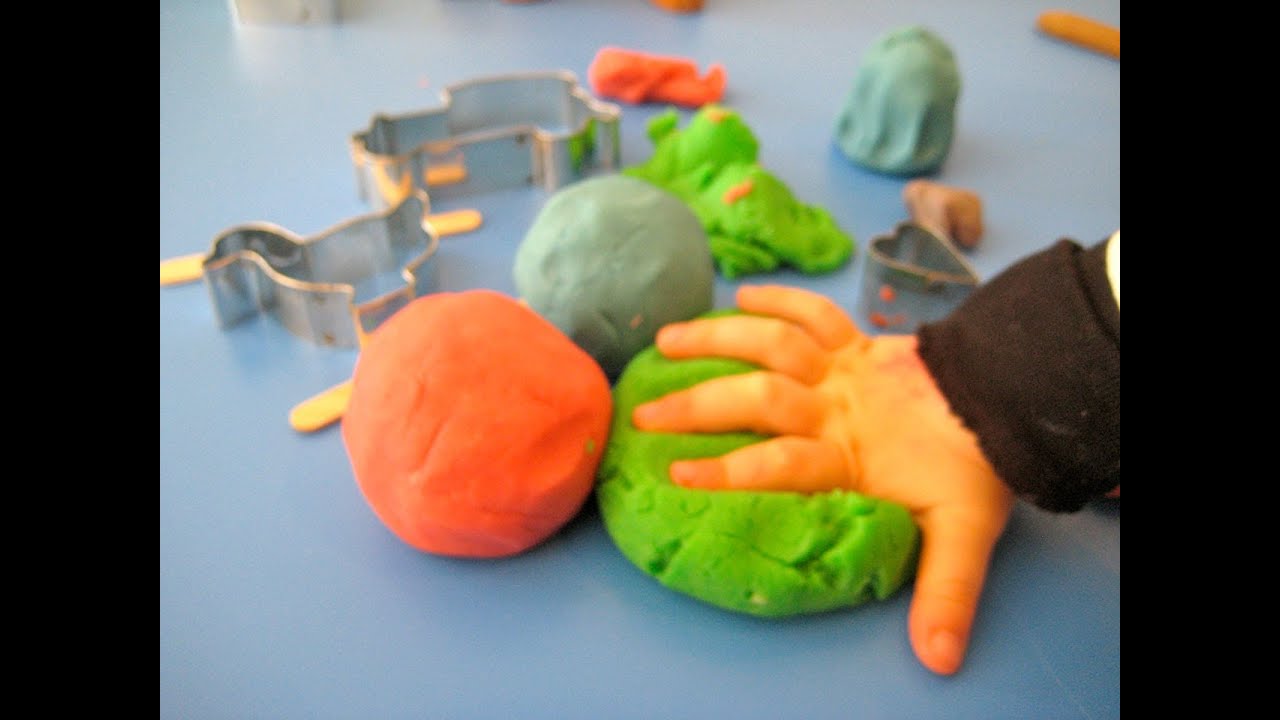 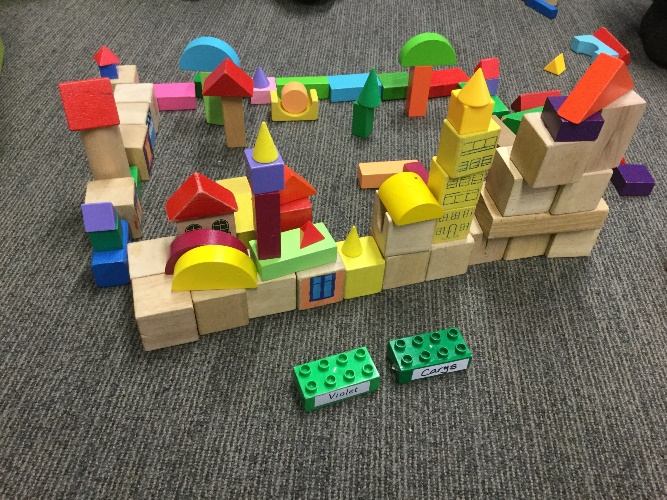 Fruit bar and LunchtimeAll of this fun will make you hungry! We will share some fruit and a drink.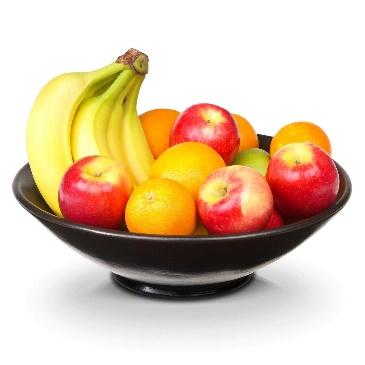 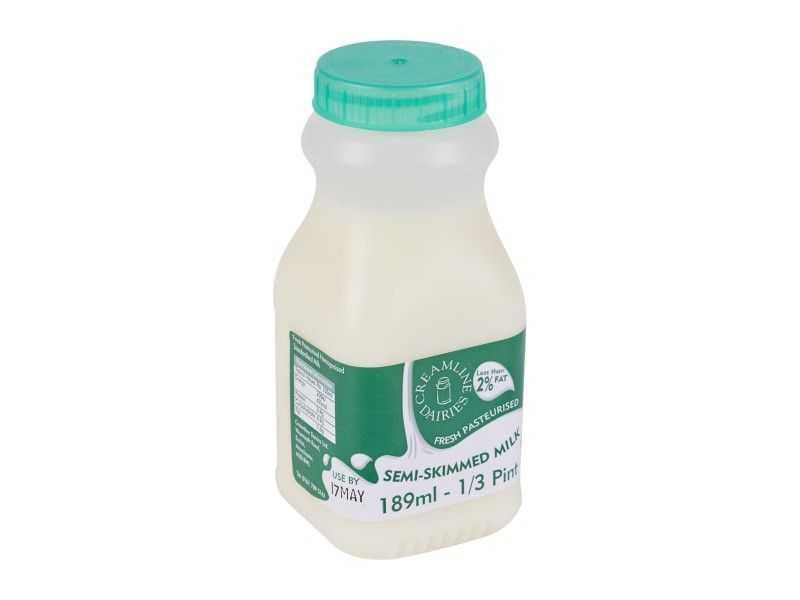 You will eat your lunch in the big hall with your friends. You can choose to have a lovely hot dinner or bring a lunchbox from home.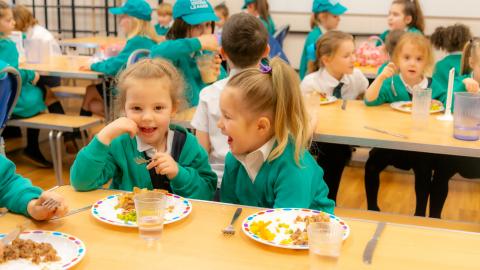 The teachers will help you to choose the food you like and to help you to cut it up.If you need help opening bags and boxes inyour lunchbox, we are there to help!Story time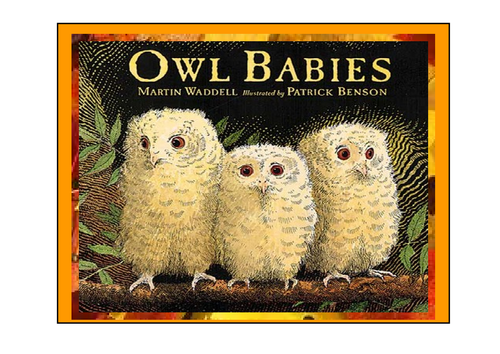 We love reading stories!This one is called ‘Owl Babies’ and it is about three baby owls who are missing their family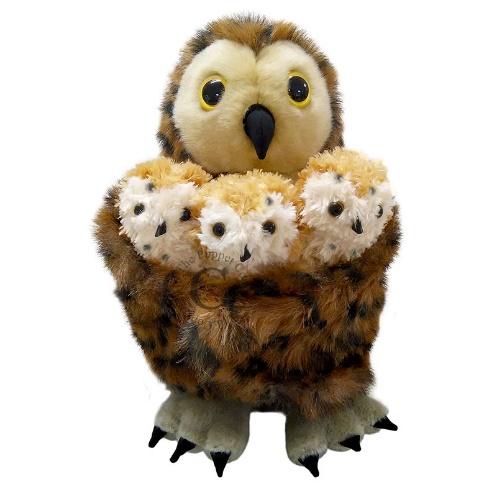 Your grown-ups will come back to pick you up at the end of the day. We know that you will always have a lovely day at school. Your grown-ups will be really excited to hear about everything you have done at school!             See you soon!If you have a lunchbox, please put it on the trolley outside your classroom.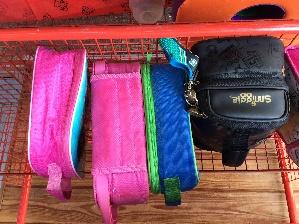 Please put your water bottle on the trolley.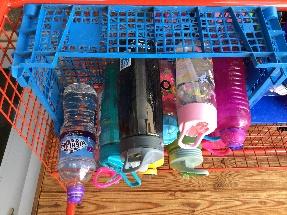 Put your Home School diary in the basket.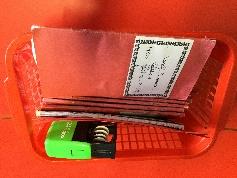 Put your book bag in your box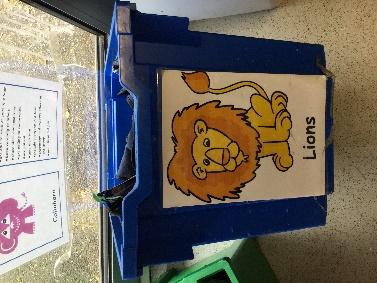 You will have your own special peg to hang your coat in the cloakroom.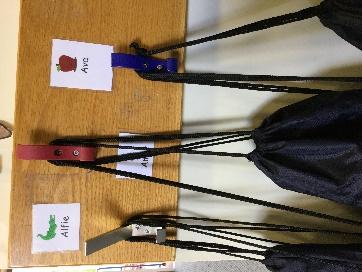 The toilets are in the cloakroom and they look like your toilet at home.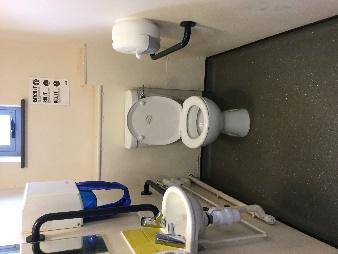 